☆みるくむしパン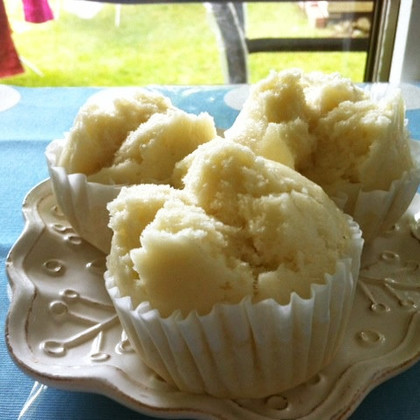 